РЕПУБЛИКА БЪЛГАРИЯ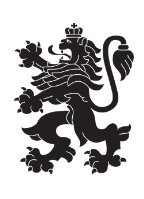 Министерство на земеделиетоОбластна дирекция „Земеделие“ гр.ПазарджикКомисия  по чл.17, ал.1, т.1 от ЗОЗЗ		  Препис - извлечениеПротокол № ПО-10-6От 30.06.2022 год.Р Е  Ш Е Н И Е :№ ПО-10-6от 30 юни 2022 годинаЗА:      Промяна предназначение на земеделските земи за неземеделски нужди и      утвърждаване на площадки и трасета за проектиранеКОМИСИЯТА по чл.17, ал. 1, т.1 от ЗОЗЗРЕШИ:I. На основание чл.24, ал.2 от Закона за опазване на земеделските земи и чл.41, ал.1 от Правилника за прилагане на Закона за опазване на земеделските земи, променя предназначението на земеделска земя, собственост на физически и юридически лица, за нуждите на собствениците, както следва:1. Променя предназначението на  2 676 кв. м. земеделска земя, СЕДМА категория, неполивна, съсобственост на Ц.Б.К. и Ц.Л.Ц. за изграждане на обект: „Индивидуално вилно строителство /изграждане на две вилни сгради/” в землището на гр. Батак, имот с идентификатор 02837.8.178,  с НТП - „ливада“, местност „Топавиците”, община Батак, област Пазарджик при  граници посочени в приложената скица и влязъл в сила ПУП-ПРЗ.Собственикът на земята да заплати на основание чл.30, ал.1 от ЗОЗЗ такса по чл.6, т.7 на тарифата в размер на 2 528,82 лв.Решението може да бъде обжалвано при условията и по реда на Административнопроцесуалния кодекс.При отмяна на решението за промяна предназначението на земята, както и в случаите  по чл.24, ал.5, т.2 и 3 от ЗОЗЗ, заплатената такса по чл.30 не се възстановява.При промяна на инвестиционното намерение относно функционалното предназначение на обекта, на основание чл. 67а, ал. 4 от ППЗОЗЗ се провежда процедурата по глава пета от ППЗОЗЗ.2. Променя предназначението на  1 982 кв. м. земеделска земя, ОСМА категория, неполивна, съсобственост на Д.С.К. и Б.Г.Б. за изграждане на обект: „Вилно строителство /вилно застрояване/” в землището на гр. Батак, имот с идентификатор 02837.4.105,  с НТП - „ливада“, местност „Дъното Бал. Бор.”, община Батак, област Пазарджик при  граници посочени в приложената скица и влязъл в сила ПУП-ПРЗ.Собственикът на земята да заплати на основание чл.30, ал.1 от ЗОЗЗ такса по чл.6, т.7 на тарифата в размер на 1337,85 лв.Решението може да бъде обжалвано при условията и по реда на Административнопроцесуалния кодекс.При отмяна на решението за промяна предназначението на земята, както и в случаите  по чл.24, ал.5, т.2 и 3 от ЗОЗЗ, заплатената такса по чл.30 не се възстановява.При промяна на инвестиционното намерение относно функционалното предназначение на обекта, на основание чл. 67а, ал. 4 от ППЗОЗЗ се провежда процедурата по глава пета от ППЗОЗЗ.II. На основание чл.24, ал.2 от Закона за опазване на земеделските земи и чл.41, ал.1 от Правилника за прилагане на Закона за опазване на земеделските земи, във връзка чл.17а, ал.3 от ЗОЗЗ променя предназначението на земеделска земя, собственост на физически и юридически лица, за нуждите на собствениците, както следва:3. Променя предназначението на  621 кв. м. земеделска земя, ДЕСЕТА категория, неполивна, собственост на И.Й.Ш.  за изграждане на обект: „Къщи за гости” в землището на гр. Сърница, имот с идентификатор 70648.172.70,  с НТП - „ливада“, местност „Орлино”, община Сърница, област Пазарджик при  граници посочени в приложената скица и влязъл в сила ПУП-ПРЗ.Собственикът на земята да заплати на основание чл.30, ал.1 от ЗОЗЗ такса по чл.6, т.7 на тарифата в размер на 55,89 лв.Решението може да бъде обжалвано при условията и по реда на Административнопроцесуалния кодекс.При отмяна на решението за промяна предназначението на земята, както и в случаите  по чл.24, ал.5, т.2 и 3 от ЗОЗЗ, заплатената такса по чл.30 не се възстановява.При промяна на инвестиционното намерение относно функционалното предназначение на обекта, на основание чл. 67а, ал. 4 от ППЗОЗЗ се провежда процедурата по глава пета от ППЗОЗЗ.4. Променя предназначението на  818 кв. м. земеделска земя, ДЕВЕТА категория, неполивна, собственост на С.Г.С.    за изграждане на обект: „Жилищно строителство - изграждане на жилищна сграда” в землището на гр. Велинград, имот с идентификатор 10450.149.100,  с НТП - „ливада“, местност „Голямо блато”, община Велинград, област Пазарджик при  граници посочени в приложената скица и влязъл в сила ПУП-ПРЗ.Собственикът на земята да заплати на основание чл.30, ал.1 от ЗОЗЗ такса по чл.6, т.7 на тарифата в размер на 319,02 лв.Решението може да бъде обжалвано при условията и по реда на Административнопроцесуалния кодекс.При отмяна на решението за промяна предназначението на земята, както и в случаите  по чл.24, ал.5, т.2 и 3 от ЗОЗЗ, заплатената такса по чл.30 не се възстановява.При промяна на инвестиционното намерение относно функционалното предназначение на обекта, на основание чл. 67а, ал. 4 от ППЗОЗЗ се провежда процедурата по глава пета от ППЗОЗЗ.5. Променя предназначението на  1 105 кв. м. земеделска земя, СЕДМА категория, неполивна, съсобственост на И.С.И. и А.С.И. за изграждане на обект: „За автосервиз, автомивка, търговия и услуги” в землището на гр. Велинград, имот с идентификатор 10450.5.6,  с НТП - „ливада“, местност „Превалата”, община Велинград, област Пазарджик при  граници посочени в приложената скица и влязъл в сила ПУП-ПРЗ.Собственикът на земята да заплати на основание чл.30, ал.1 от ЗОЗЗ такса по чл.6, т.1  на тарифата в размер на 1 508,33 лв.Решението може да бъде обжалвано при условията и по реда на Административнопроцесуалния кодекс.При отмяна на решението за промяна предназначението на земята, както и в случаите  по чл.24, ал.5, т.2 и 3 от ЗОЗЗ, заплатената такса по чл.30 не се възстановява.При промяна на инвестиционното намерение относно функционалното предназначение на обекта, на основание чл. 67а, ал. 4 от ППЗОЗЗ се провежда процедурата по глава пета от ППЗОЗЗ.6. Променя предназначението на  2 545 кв. м. земеделска земя,  СЕДМА категория, неполивна, собственост на  Ц.Т.Т.  за изграждане на обект: “Жилищно строителство“  в землището на с. Баня,  имот с идентификатор 02717.40.116, местност „Света Неделя”, община Панагюрище, област Пазарджик при граници посочени в приложената скица и влязъл в сила ПУП-ПРЗ.Собственикът на земята да  заплати на основание чл.30, ал.1 от ЗОЗЗ такса по чл.6, т.7 на тарифата в размер на 3473,93 лв.Решението може да бъде обжалвано при условията и по реда на Административнопроцесуалния кодекс.При отмяна на решението за промяна предназначението на земята, както и в случаите  по чл.24, ал.5, т.2 и 3 от ЗОЗЗ, заплатената такса по чл.30 не се възстановява.При промяна на инвестиционното намерение относно функционалното предназначение на обекта, на основание чл. 67а, ал. 4 от ППЗОЗЗ се провежда процедурата по глава пета от ППЗОЗЗ.III. На основание чл.24, ал.2 от Закона за опазване на земеделските земи и чл. 41, ал. 1 от Правилника за прилагане на Закона за опазване на земеделските земи, във връзка с чл. 67а, ал.1 от ППЗОЗЗ променя предназначението на земеделска земя, собственост на физически и юридически лица, за нуждите на собствениците, както следва:7. Променя предназначението на  1 320 кв. м. земеделска земя,  ПЕТА категория, неполивна, съсобственост на  М.Б.Б. и П.В.С. за разширение на обект “За търговска дейност и услуги и разкомплектоване на излезли от употреба автомобили“  в землището на гр. Пещера,  имот с идентификатор 56277.4.183, местност „Широките ливади”, община Пещера, област Пазарджик при граници посочени в приложената скица и влязъл в сила ПУП-ПРЗ.Собственикът на земята да заплати на основание чл.30, ал.1 от ЗОЗЗ такса по чл.6, т.3, във връзка с чл.5, ал.2, т.3 на тарифата в размер на 2 831,40 лв. и да  отнеме и оползотвори хумусния пласт от терена, върху който ще се извършва строителство.Решението може да бъде обжалвано при условията и по реда на Административнопроцесуалния кодекс.При отмяна на решението за промяна предназначението на земята, както и в случаите  по чл.24, ал.5, т.2 и 3 от ЗОЗЗ, заплатената такса по чл.30 не се възстановява.При промяна на инвестиционното намерение относно функционалното предназначение на обекта, на основание чл. 67а, ал. 4 от ППЗОЗЗ се провежда процедурата по глава пета от ППЗОЗЗ.IV. На основание чл. 59б, ал.2, във връзка с 59а, ал. 2 от Правилника за прилагане на закона за опазване на земеделските земи /ППЗОЗЗ/  разрешава временно ползаване  на земеделска земя, както следва:8. На основание чл.59б, ал.2, във връзка с чл.59а, ал.2  от Правилника за прилагане на закона за опазване на земеделските земи:Разрешава временно ползване за срок от 10 /десет/ години на 180 кв.м. земеделска земя, с НТП – „Ливада“, осма категория, собственост на Н.Б.К. за реализиране на обект: „Поставяне на два броя преместваеми контейнера за съхранение на инвентар и селскостопанска продукция“ в имот с идентификатор 70648.111.54 по КККР на гр. Сърница, местност „Кевапчиите“, общ. Сърница, обл. Пазарджик при граници, съгласно приложената скица и ситуационна схема в М 1:500.На основание чл.58, ал.1 от ППЗОЗЗ след изтичане на срока, инвеститорът да премахне съоръженията и да върне земята в първоначалния й вид или във вид годен за земеделско ползване.Решението може да бъде обжалвано при условията и по реда на Административнопроцесуалния кодекс.